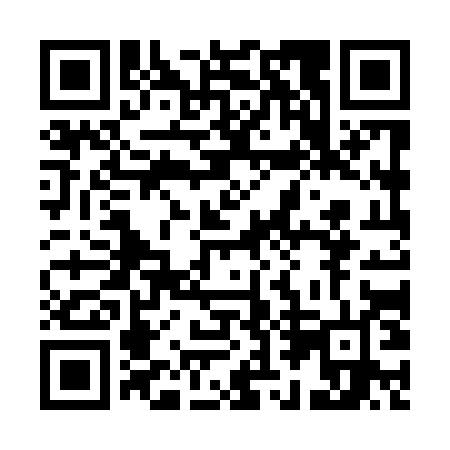 Prayer times for Kalinow Stary, PolandWed 1 May 2024 - Fri 31 May 2024High Latitude Method: Angle Based RulePrayer Calculation Method: Muslim World LeagueAsar Calculation Method: HanafiPrayer times provided by https://www.salahtimes.comDateDayFajrSunriseDhuhrAsrMaghribIsha1Wed2:385:1112:385:468:0610:282Thu2:345:0912:385:478:0810:313Fri2:305:0712:385:488:1010:354Sat2:275:0512:385:498:1110:385Sun2:245:0412:385:508:1310:416Mon2:245:0212:385:518:1510:447Tue2:235:0012:385:528:1610:458Wed2:224:5812:385:538:1810:459Thu2:214:5712:385:548:2010:4610Fri2:214:5512:385:558:2110:4711Sat2:204:5312:385:568:2310:4712Sun2:194:5212:385:578:2410:4813Mon2:194:5012:385:588:2610:4914Tue2:184:4812:385:598:2710:4915Wed2:184:4712:385:598:2910:5016Thu2:174:4512:386:008:3010:5117Fri2:164:4412:386:018:3210:5118Sat2:164:4312:386:028:3310:5219Sun2:154:4112:386:038:3510:5320Mon2:154:4012:386:048:3610:5321Tue2:144:3912:386:058:3810:5422Wed2:144:3712:386:058:3910:5523Thu2:134:3612:386:068:4010:5524Fri2:134:3512:386:078:4210:5625Sat2:134:3412:386:088:4310:5726Sun2:124:3312:386:098:4410:5727Mon2:124:3212:386:098:4610:5828Tue2:124:3112:396:108:4710:5829Wed2:114:3012:396:118:4810:5930Thu2:114:2912:396:118:4911:0031Fri2:114:2812:396:128:5011:00